Flexible Learning Application Form for 2020/21 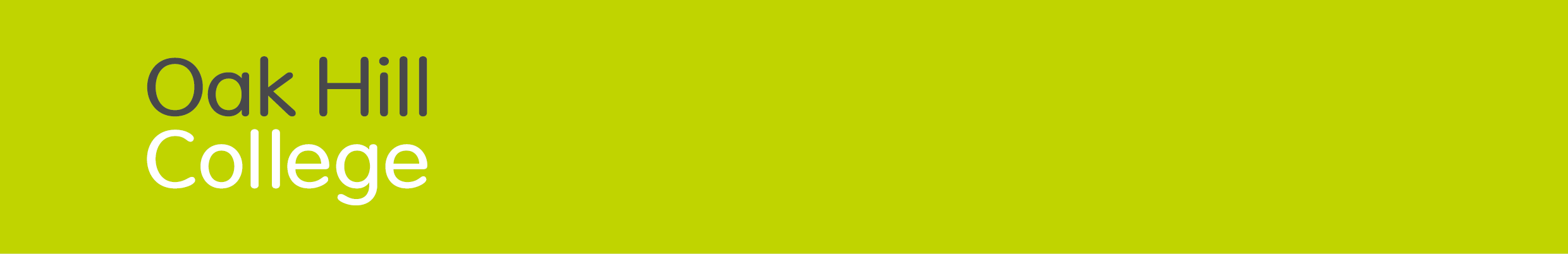 Please read the accompanying guidance notes in full before starting to complete the form. Ensure that you complete all relevant sections fully and attach the required documentation, as any gaps may cause a delay to your application being processed.Section A: Main application1. Personal details2. Module(s) you are applying forPlease select from the drop down menu the module(s) you wish to audit in 2020/21.  For each module, please indicate the mode.  Please note that a Flexible Learner may take a maximum of two modules across Semesters 1 and 2, totalling a maximum of 40 credits.3. English language proficiency4. Education and employment Highest qualificationMost recent qualification Current or most recent employment5. Your church 6. Personal statements Please answer questions a, b and c. If you are an Oak Hill alumnus, please complete question c only. a. How and when did you become a Christian? (250 words maximum)b. Do you want to train for a particular ministry? If so, please provide details (approx. 150-200 words)c. Why do you want to audit your chosen module(s)? How do you hope it/they will benefit your current ministry?  (approx. 150-200 words)7. Reference/PermissionSection B: FinanceFees to audit modules are charged according to the credit rating of the module. Please select from the drop down menu the module(s) you wish to audit in 2020/21. For each module, please indicate the mode and add the fee (which can be found in the Flexible Learning section of the Oak Hill website). Declaration for self-funding Flexible LearnersI understand that the total fee to audit my chosen module(s) is I confirm that I am able to pay    Yes   No   N/ASignature (all applicants) By typing your name on the line above, you are giving a digital signature.Section C: Checklist and signature1. Document checklistPlease see the guidance notes for details of documents you are required to submit and indicate with an ‘x’ those you are submitting with your application:   Photo ID   Reference Form (if you are not an Oak Hill alumnus)   Applicants whose fees are being paid by a church or other organisation/individual: written confirmation from the third party that they will pay the feesIf you are not in possession of one or more of the documents required, please explain what you are unable to submit, the reason why, and when you expect to be able to provide the document(s):2. SignatureI confirm that the information given on this application form is true, complete and accurate. No information requested or other material has been omitted. Your application will be held in accordance with the Data Protection Act 2018. It will be stored electronically and securely. For further information please refer to the Data Protection Policy. By typing your name on the line above, you are giving a digital signature.Title:  First name:  First name:  Surname:  Middle names:  Middle names:  Preferred first name:  Preferred first name:  Date of birth:   -  - Date of birth:   -  - Gender:  Gender:  Your nationality:  Your nationality:  Dual nationality:  Dual nationality:  Your country of birth:  Your country of birth:  Marital status:  Marital status:  Personal email address:  Personal email address:  Personal email address:  Personal email address:  Mobile number:  Mobile number:  Home phone number:  Home phone number:  Home address:  Home address:  Correspondence address (if different):  Correspondence address (if different):  Are you an alumnus of Oak Hill College (have you completed a qualification with Oak Hill College)?If yes, when?  Are you an alumnus of Oak Hill College (have you completed a qualification with Oak Hill College)?If yes, when?  Have you done any non-programme study at Oak Hill previously?  If yes, when?  Have you done any non-programme study at Oak Hill previously?  If yes, when?  Have you done any non-programme study at Oak Hill previously?  If yes, when?  Have you done any non-programme study at Oak Hill previously?  If yes, when?  How did you find out about the option of taking Flexible Learning modules at Oak Hill? How did you find out about the option of taking Flexible Learning modules at Oak Hill? How did you find out about the option of taking Flexible Learning modules at Oak Hill? How did you find out about the option of taking Flexible Learning modules at Oak Hill? Module code and titleModeSemesters 1 and 2Semesters 1 and 2Do you consider English to be your first language? If you answered no to the previous question, what is your first language?If you answered no to the previous question, what is your first language?If you have dual first languages and one is English, what is your other first language? If you have dual first languages and one is English, what is your other first language? If you have dual first languages and one is English, what is your other first language? Institution attendedQualification typeSubjectResultYear of awardInstitution attendedQualification typeSubjectResultYear of awardStart dateEnd dateEmployer/organisationPosition held/activityFull time or part time -  -  -  -  -  -  -  - What church do you currently attend:What church do you currently attend:How long have you been regularly attending this church:How long have you been regularly attending this church:How long have you been regularly attending this church:How long have you been regularly attending this church:How long have you been regularly attending this church:Who is the vicar/pastor?How long has your vicar/pastor known you?How long has your vicar/pastor known you?How long has your vicar/pastor known you?Are you hoping to be ordained in the Church of England at some point in the future? Are you hoping to be ordained in the Church of England at some point in the future? Are you hoping to be ordained in the Church of England at some point in the future? Are you hoping to be ordained in the Church of England at some point in the future? If yes, please give details, including if you are already in the selection process and, if so, how far through:If yes, please give details, including if you are already in the selection process and, if so, how far through:If yes, please give details, including if you are already in the selection process and, if so, how far through:If yes, please give details, including if you are already in the selection process and, if so, how far through:If yes, please give details, including if you are already in the selection process and, if so, how far through:If yes, please give details, including if you are already in the selection process and, if so, how far through:Applicants who are not an alumnus of Oak HillApplicants who are an alumnus of Oak HillHave you given the minister’s reference form to your vicar/pastor (or, if you are the lead minister/senior pastor of your church, to an elder or member of your PCC? What is the name of the person you have given/will be giving the reference form to?What is their email address? Is there someone who you need to seek permission from to undertake this study, e.g. by virtue of being your line manager?Have you given the minister’s reference form to your vicar/pastor (or, if you are the lead minister/senior pastor of your church, to an elder or member of your PCC? What is the name of the person you have given/will be giving the reference form to?What is their email address? If yes, who?  What is their position?  Have they given you permission?  Preferred first name:Surname:Module code and titleModeFeeSemesters 1 and 2Semesters 1 and 2Oak Hill alumni may audit for free one module worth up to 20 credits. If you are an Oak Hill alumnus, please indicate the module you are choosing to audit for free:Please indicate the total amount of fees due in 2020/21:  Please indicate the total amount of fees due in 2020/21:  How do you plan to fund your auditing:   How do you plan to fund your auditing:   If you selected ‘someone else will pay for me’, please indicate the name of the church/organisation/ individual who will be paying and attach written confirmation from them:If you selected ‘someone else will pay for me’, please indicate the name of the church/organisation/ individual who will be paying and attach written confirmation from them:The invoice for your fees will automatically be sent to your Oak Hill email account after the start of teaching. Please indicate if there is an additional email account to which the invoice should be sent: The invoice for your fees will automatically be sent to your Oak Hill email account after the start of teaching. Please indicate if there is an additional email account to which the invoice should be sent: Applicant’s signature:  Date:Applicant’s signature:   Date: